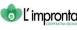 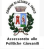 MODULO DI ISCRIZIONE MINORI AL PROGETTO SHAKE YOUR TOWNda lunedì 10 a venerdì 14 giugno 2024 tutti i giorni dalle 9:00 alle 14:00 Io sottoscritto/a _____________________________________nato/a a ______________________ il  ______/_____/_____ residente a ____________________________ CAP ______________ via  _________________________ cell. _____________________  email:________________________________ CHIEDO L’ISCRIZIONE del/della figlio/a al PROGETTO SHAKE YOUR TOWN 2024 organizzato dalla cooperativa sociale L’impronta nel periodo da lunedì 10 a venerdì 14 giugno 2024 tutti i giorni dalle 9:00 alle 14:00  (PRANZO INCLUSO).  Il costo della settimana, pranzo incluso, è di 35€.
Per i residenti di Azzano San Paolo l'importo da versare è di 20 euro, il restante è ammortizzato dal contributo comunale per abbattimento del costo per le famiglie, se non già inseriti in altri progetti.DATI DEL/DELLA FIGLIO/FIGLIA COGNOME E NOME DEL/LA FIGLIO/A ______________________________ nato/a a ______________________________ il ______/_____/_____ Residente a  ____________________________ CAP _____________ via _________________________SEGNALAZIONI (informazioni da conoscere, assunzione farmaci, allergie…) ________________________________________________________________________________  Per completare l’iscrizione è necessario inviare copia del presente modulo compilato al numero 3457616334. Riceverete conferma dell’iscrizione e indicazioni per procedere con il pagamento.
DATA …………………………………… FIRMA di un genitore………………...……………………………………………… CONSENSO AL TRATTAMENTO DEI DATI PERSONALI Il sottoscritto autorizza la Cooperativa Sociale L’Impronta alla raccolta e trattazione dei dati personali, per  fini strettamente connessi al servizio in oggetto in osservanza della legge sulla tutela dei dati personali  (GDPR 2016/679 e successive modificazioni). DATA …………………………………… FIRMA di un genitore………………...……………………………………………… Debitamente informato/a ai sensi di legge, con la presente ❑ AUTORIZZO ❑ NON AUTORIZZO la Cooperativa Sociale L’Impronta ad effettuare riprese audiovisive di mio/a figlio/a realizzate dagli educatori e al  trattamento delle immagini audiovisive prodotte di mio/a figlio/a, al solo fine di promuovere le attività, garantendo  che le stesse saranno concesse solo a persone o enti della massima serietà in base al Dlgs 196/2003 e successive  modificazioni sulla tutela della privacy, ricordandovi che in qualsiasi momento potrete esercitare tutti i diritti di cui  all’art. 7 del sopra citato Decreto Legislativo. DATA …………………………………… FIRMA di un genitore………………...……………………………………………… AUTORIZZAZIONE ALL’USCITA AUTONOMA DEL FIGLIO MINORENNE AL TERMINE DELL’ATTIVITA’ Inoltre, acconsento all’uscita autonoma di mio/a figlio/a al termine dell’attività, senza la presenza di accompagnatori. DATA …………………………………… FIRMA di un genitore………………...………………………………………………